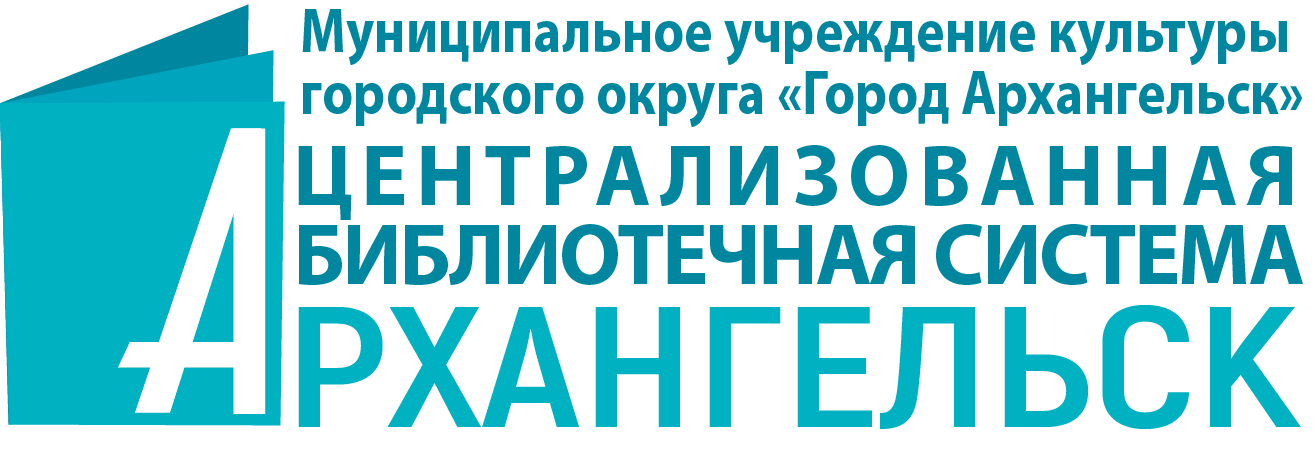 Информационное письмоГородские молодёжные интеллектуальные игры«Умный Архангельск»Муниципальное учреждение культуры городского округа «Город Архангельск» «Централизованная библиотечная система» в ноябре 2022 года инициирует проведение городских молодёжных интеллектуальных игр «Умный Архангельск», посвящённых 85-летию со дня образования Архангельской области.Архангельская область — удивительный северный край с белыми летними ночами и северным сиянием, с многочисленными красивейшими реками и озерами, островами и пещерами, сосновыми борами и песчаными пляжами. Наш край славиться своей красивой, хоть и суровой природой, древними и загадочными археологическими памятниками, уникальными образчиками старинного деревянного зодчества, красивыми храмами и монастырями, потрясающими воображение пещерными комплексами заповедниками и национальными парками.Игры проводятся с целью формирование у молодого поколения интереса к истории, географии и культуре родного края.Муниципальные библиотеки города Архангельска приглашают принять участие в городских молодёжных играх команды старшеклассников общеобразовательных учреждений, студентов средних специальных учебных заведений, молодёжных советов округов городского округа «Город Архангельск», а так же сборные команды игроков от 14 лет и старше. Состав команды – 5-6 человек.Время и место проведения игр:15 ноября в 15.00 состоятся окружные отборочные туры в:- Центральной городской библиотеке им. М. В. Ломоносова (просп. Троицкий, д. 64), тел. (8182) 28-57-05;- Октябрьской библиотеке № 2 им. Н. К. Жернакова (наб. Северной Двины, д. 134), тел. (8182) 20-67-65;- Соломбальской библиотеке № 5 им. Б. В. Шергина (ул. Беломорской флотилии, д. 8), тел. (8182) 22-50-45; - Библиотеке № 10 имени Фёдора Абрамова округа Варавино-Фактория (просп. Ленинградский, д. 269, корп. 1), тел. (8182) 62-09-14;- Исакогорской библиотеке № 12 (ул. Зеньковича, д. 29), тел. (8182) 45-09-55;- Библиотеке № 18 Северного округа (ул. Кировская, д. 27, КЦ «Северный»), тел. (8182) 23-41-45.Финальная игра пройдет 18 ноября в 15.00 в Октябрьской библиотеке № 2 им. Н. К. Жернакова (наб. Северной Двины, д. 134), тел. (8182) 20-67-65.Для участия в городских молодёжных интеллектуальных играх командам-участницам необходимо заполнить заявку (Приложение 1) и отправить на адрес электронной почты организатора игр cbsmic@mail.ru с указанием библиотеки, где команда планирует принять участие.Во время проведения игры участникам будут предложены вопросы и об истории и геральдике Архангельской области, о природе и географии края, о быте и промыслах поморских семей, о значимых событиях в истории Архангельска. Задания об архитектуре и искусстве: памятниках и скульптурах, парках и улицах, музеях и театрах, а так же других объектах, расположенных на территории Архангельска и Архангельской области. Так же игрокам будет предложены вопросы об известных писателях, исследователях, родившихся, живших или посетивших Архангельскую область.Победителям и участникам игр будут вручены дипломы и сертификаты.Адрес и контактный телефон организатора игр:Третьякова Анастасия Владимировна, методист отдела инновационно-методической деятельности и библиотечного маркетинга ЦГБ им. М.В. Ломоносова, тел.(8182) 20-15-76, e-mail: cbsmic@mail.ru.Приложение 1ЗАЯВКАна участие в городских молодёжных интеллектуальных играх«Умный Архангельск»Библиотека:________________________________________________________Название командыПолное название учреждения или организации, от которого выступает командаФ.И.О. участниковАдрес электронной почты ответственного лица